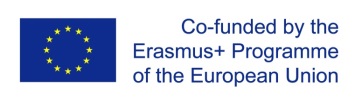 Module Record of Training Activity: Module 1ACommunicative Approach in general vocational teachingTrainer: 		Assoc. Prof. Duong Thi Kim OanhDay: 			10 September 2018Location:    	Ho Chi Minh City University of Technology and Education (HCMUTE)LESSON 1Overview of the Communicative Approach in General Vocational Teaching (1)Day: 		10 September 2018 (Pilot 1) and 10 May 2019 (Master course in Education)Location: 	Digital Learning Center – HCMUTE and A2 - 302 _ HCMUTELESSON 2Overview of the Communicative Approach in General Vocational Teaching (2)Day: 13 May 2019Location: A2-302_HCMUTELESSON 3Forms of Communicative Approach in Teaching  (1)Day: 17 May 2019Location: A2-302_HCMUTELESSON 4Forms of Communicative Approach in Teaching (2)Day: 20 May 2019Location: A2-302_HCMUTELESSON 5Design a Communicative Approach - Based Lesson Plan (3)Day: 24 May 2019Location: A2-302_HCMUTELESSON 6Design a Communicative Approach - Based Lesson Plan (4)Day: 27 May 2019Location: A2-302_HCMUTELESSON 7Design a Communicative Approach - Based Lesson PlanDay: 31 May 2019 Location: A2-302_HCMUTELESSON 8 & 9Perform a Communicative Approach - Based Lesson PlanDay: 3 and 10 June 2019 Location: A2-302_HCMUTENo.Content coveredTasks givenNotes1Definition of Communicative Approach in teachingStudents discussed the term of Communicative Approach in teachingStudents:Did work groupPresentedTrainer: Organized the group work, observed, consulted and summarized feedbackStudents actively discussed and gave diversified ideas about the term of Communicative Approach in teaching.2Traits of Communicative approach in teachingStudents discussed traits of Communicative Approach in teachingStudents:Did work groupPresentedTrainer: Organized the group work, observed, consulted and summarized feedbackStudents were divided into 5 groups to discuss traits of Communicative Approach in teaching.The participants were clearly engaged and interacted with the activities.3Learning toolsMerits of using learning tools in teaching and learningTypes of learning toolsDesign Kahoot in teaching and learningStudents discussed merits of using learning tools in teaching and learning and types of learning tools.Students:Shared opinionsTrainer: Organized the group work, observed, consulted and summarized feedbackStudents actively discussed merits of using learning tools and types of learning tools.3Learning toolsMerits of using learning tools in teaching and learningTypes of learning toolsDesign Kahoot in teaching and learningStudents designed a test for applying Kahoot in teaching and learning.Students: Did work individuallyTrainer: Guided how to use Kahoot and summarized feedbackStudents interacted closely with the trainer to design the test. They were willing to share their test in the class.Students confirmed that they designed a specific test by using Kahoot successfully.No.Content coveredTasks givenNotes4Teacher-Centered Teaching and Learning versus Student-Centered Teaching and Learning1. Brainstorming Teacher-Centered Teaching (TCT) and Student-Centered Teaching (SCT)2. Students discussed traits of Teacher-Centered Teaching and Student-Centered TeachingStudents:Did work groupPresentedTrainer: Organized the group work, observed, consulted and summarized feedbackComparing and contrasting TCT and SCTStudents were eager to:brainstorm for TCT and SCTwork in small groups to differentiate TCT and SCTTasks given were useful for students to deepen the TCT and SCT.5Learning stylesKWL grid: Students filled KWL gridBrainstorming the concept of learning styles Groups discussion: Students discussed types of learning stylesStudents:Did work groupPresentedTrainer: Organized the group work, observed, consulted and summarized feedbackStudents actively joined the KWL grid.Student were eager to build of the concept of learning styles.Discussion task required more time for students to discuss, reflect types of learning styles.Students were active and eager to fill the quiz.Almost all students believed that this activity helped them recognize their own learning styles and have a clearer view of learning styles in teaching. No.Content coveredTasks givenNotes1Overview of forms of Communicative approach in teachingMultisensory teachingInteractive teachingSocratic dialogue teachingGroup workProject-Based LearningInquiry LearningMind mapStudents discussed the Communicative approach and forms of Communicative approachStudents presented their understandingTrainer generalized forms of communicative approachIt was essential that students do home-reading activity.Many students acknowledged some forms of a communicative approach but did not know more detail about these forms.  2Compare Communicative Approach in teaching with Non-communicative Approach in teaching.Students listed forms of Communicative ApproachStudents recognized forms of Non-Communicative ApproachGroups discussion: Students compared Communicative Approach in teaching with Non-communicative Approach in teaching:Students:Did work groupPresentedTrainer: Organized the group work, observed, consulted and summarized feedbackStudents were eager with this task. Trainer let them discuss, compare and self - construct Communicative Approach with Non-communicative Approach in teaching.3Multisensory teachingStudents discussed and identified which examples show multisensory teaching Students discussed ways of applying multisensory teaching in a specific lesson or a subject.Group work: Students designed a teaching material on climate change (clip, chart, image, document and so on) applying types of multisensory (auditory, visual, kinesthetic, tactile).Students:Did work groupPresentedTrainer: Organized the group work, observed, consulted and summarized feedbackStudents were eager to share examples of multisensory teaching via stories images, clips.Students discussed eagerly and actively ways of applying multisensory teaching in a specific lesson or a subject.Students worked actively to design the teaching material.These tasks given required more time for students to discuss and reflect their results.   No.Content coveredTasks givenNotes4Interactive teachingStudents discussed and identified which examples show interactive teaching.Students discussed benefits of interaction in teaching - learning.Students discussed forms and ways of interacting in teaching.Trainer generalized feedback on interactive teaching.Students showed their interest in this activity. Many students suggested that Vietnamese teachers should design and organize more learning activities together in the class. These activities will help students develop academic and core competencies. 5Socratic dialogueStudents discussed and identified which examples show Socratic dialogue.Students discussed forms and ways of Socratic dialogueGroups discussion: Students designed forms of Socratic dialogue questions:Students:Did work groupPresentedTrainer: Organized the group work, observed, consulted and summarized feedbackMany students confessed that Socratic dialogue is not a new form in teaching in Vietnam. Vietnamese teachers often used this form in teaching. However, this form would have been more effective if topics are widened by engaging with practical issues instead of only academic issues.6Group workBrainstorming benefits of group work in teaching and difficulties in applying this form in Vietnamese class context.Students discussed steps of organizing group work in teaching.Groups discussion: Students practiced steps of organizing group work in teaching: Students:Did work groupPresentedTrainer: Organized the group work, observed, consulted and summarized feedbackStudents were eager in this activity. Students shared difficulties in applying group work in the class: Vietnamese students have tendency to learn alone more than together; ways of assessment (self and peer assessment).  These activities required more time to discuss and reflect.No.Content coveredTasks givenNotes7Project - Based LearningBrainstorming the term of PBLStudents discussed traits and types of PBLStudents discussed steps of organize PBLGroups discussion: Students design a learning project topic and propose steps of organize PBLStudents:Did work groupPresentedTrainer: Organized the group work, observed, consulted and summarized feedbackStudents were curious and eager to join activities. Some students confessed that their insights into PBL are still vague.Students designed learning projects and initially proposed steps of organizing PBL.This task took more time to discuss and reflect.Many students revealed that they will apply PBL in their class No.Content coveredTasks givenNotes8Mind mapBrainstorming the term of mind map and benefits of using mind map in teaching. Groups discussion: Students designed a mind map of the Communicative Approach in General Vocational TeachingStudents:Did work groupPresentedTrainer: Organized the group work, observed, consulted and summarized feedbackStudents were really interested in tasks given, especially the task: designing the mind map of the communicative approach in general vocational teaching.Many students revealed that this task helped them not only summary contents of the communicative approach in general vocational teaching but also learn how to interactive effectively with classmates and the teacher. Some results of this task given are below: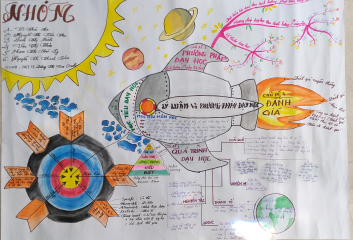 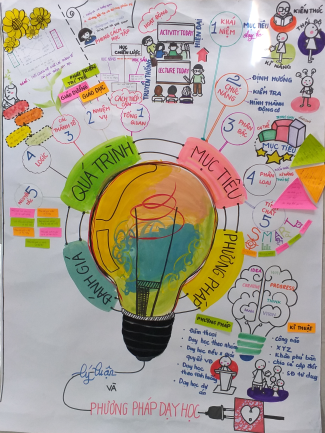 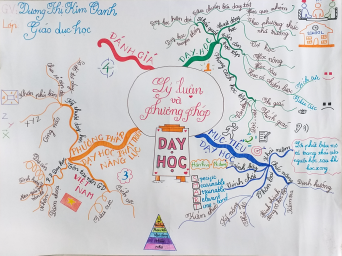 Tasks given requires more time for students to discussed, designed and presented results.9Summary forms of the communicative approach in general vocational educationStudents listed forms of communicative approach.Students generated their insights in traits and steps of organizing each form of communicative approach in teaching.Trainer listened to students and summarized. Students were willing to show their insights in forms of communicative approach.Students sit in the round table to share. They revealed that they learned how to communicative with each other via forms of communicative approach in teaching.  These forms will help students to strengthen their learning together engagement. No.Content coveredTasks givenNotes1Communicative Approach - Based Lesson PlanBrainstorming the term of lesson plan and a communicative approach - based lesson plan as well as benefits of a lesson plan.Students discussed a form of a communicative approach - based lesson plan.Trainer brainstormed and summarized feedbackStudents confessed that they often rarely focused on designing a lesson plan. They only designed it when managers require.This activity helped them fully understand about benefits of a lesson plan in teaching.2Design a Communicative Approach -Based Lesson Plan of a specific expertiseStudents designed a specific expertise lesson plan in 45 minutes.Students: Did individually Trainer: Organized the group work, observed, consulted Students work alone to design a lesson plan: subject, lesson, learning outcomes, contents, communicative approach teaching methods, teacher activities, student activities, time, materials, teaching aids and so on.Students concentrated on designing the lesson plan. Trainers was ready to support students when they needed.  No.Content coveredTasks givenNotes1.Perform a Communicative Approach -Based Lesson PlanEach student performed a Communicative Approach - Based Lesson Plan in 10 minutesOther students gave feedbackTrainers gave feedback and summarized. There were 45 Master students in Education performed their own lesson plan.They were eager to perform the lesson plan integrated varieties of forms of communicative approach. This activity required more time for each student to perform and other students to give feedback.Many students shared that they liked this activity vary much. They learned how to organize a lesson plan not only by self-designing their lesson plan but also by observing classmates’ lesson plans.  2SummaryTrainer brainstormed and summarized the communicative approach in general vocational education: term, forms, lesson plan and performance of a lesson plan